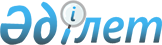 Катонқарағай ауданы бойынша бейбіт жиналыстарды ұйымдастыру және өткізу үшін арнайы орындарды, оларды пайдалану тәртібін, олардың шекті толу нормаларын, олардың материалдық-техникалық және ұйымдастыруды қамтамасыз етуге қойылатын талаптарын, пикеттеуді өткізуге тыйым салынған іргелес аумақтардың шекараларын айқындау туралыШығыс Қазақстан облысы Катонқарағай аудандық мәслихатының 2020 жылғы 28 қазандағы № 44/384-VI шешімі. Шығыс Қазақстан облысының Әділет департаментінде 2020 жылғы 12 қарашада № 7810 болып тіркелді
      ЗҚАИ-ның ескертпесі.

      Құжаттың мәтінінде түпнұсқаның пунктуациясы мен орфографиясы сақталған.
      Қазақстан Республикасының 2001 жылғы 23 қаңтардағы "Қазақстан Республикасындағы жергілікті мемлекеттік басқару және өзін - өзі басқару туралы" Заңының 6-бабы 1-тармағының 15) тармақшасына, Қазақстан Республикасының 2020 жылғы 25 мамырдағы "Қазақстан Республикасында бейбіт жиналыстарды ұйымдастыру және өткізу тәртібі туралы" Заңының 8, 9 - баптарына сәйкес, Катонқарағай аудандық мәслихаты ШЕШІМ ҚАБЫЛДАДЫ:
      1. Катонқарағай ауданы бойынша бейбіт жиналыстарды ұйымдастыру және өткізу үшін арнайы орындары, оларды пайдалану тәртібі, олардың шекті толу нормалары, олардың материалдық-техникалық және ұйымдастыруды қамтамасыз етуге қойылатын талаптары, пикеттеуді өткізуге тыйым салынған іргелес аумақтардың шекаралары осы шешімнің қосымшасына сәйкес айқындалсын.
      2. Осы шешім оның алғашқы ресми жарияланған күнінен кейін күнтізбелік он күн өткен соң қолданысқа енгізіледі. Катонқарағай ауданы бойынша бейбіт жиналыстарды ұйымдастыру және өткізу үшін арнайы орындар, оларды пайдалану тәртібі, олардың шекті толу нормалары, олардың материалдық-техникалық және ұйымдастыруды қамтамасыз етуге қойылатын талаптары, пикеттеуді өткізуге тыйым салынған іргелес аумақтардың шекаралары
      1. Бейбіт жиналыстарды ұйымдастыру және өткізу үшін арнайы орындар, оларды пайдалану тәртібі, олардың шекті толу нормалары, олардың материалдық-техникалық және ұйымдастыруды қамтамасыз етуге қойылатын талаптары, пикеттеуді өткізуге тыйым салынған іргелес аумақтардың шекаралары Қазақстан Республикасының Конституциясында белгіленген Қазақстан Республикасы азаматтарының бейбіт түрде, қарусыз жиналу арқылы жиналыстар, митингілер мен демонстрациялар, шерулер және пикеттер өткізу құқығын жүзеге асыруды қамтамасыз етуге бағытталған.
      2. Бейбіт жиналыстарды ұйымдастыру және өткізу үшін арнайы орын болып Үлкен Нарын ауылындағы Шабдан Тумашинов көшесінің бойындағы аудандық Мәдениет үйі алдындағы алаң белгіленсін.
      3. Арнайы орындарды шекті толтыру нормасы елу адамнан аспауы тиіс.
      4. Шерулер мен демонстрациялардың бағыты: Үлкен Нарын ауылы Абылайхан – Шабдан Тумашинов көшелерінің қиылысынан бастап аудандық Мәдениет үйі алдындағы алаңға дейін қозғалу.
      5. Катонқарағай ауданы әкімдігінің өкілі, хабарлама/өтініш оң қаралған кезде, бейбіт жиналысты ұйымдастырушымен немесе ұйымдастырушының өкілімен бірлесіп, іс- шараны өткізу тәртібін келісу үшін бір күн бұрын арнайы өткізу орнына мынадай мәселелермен барады:
      1) бейбіт жиналыстарды ұйымдастырушының айырым белгісі;
      2) периметрді анықтау және өткізу орнының материалдық-техникалық сипаттамаларымен танысу үшін;
      3) 2020 жылғы 25 мамырдағы Қазақстан Республикасының "Қазақстан Республикасында бейбіт жиналыстарды ұйымдастыру және өткізу тәртібі туралы" Заңында (бұдан әрі - Заң) көзделген жағдайларда бейбіт жиналыстар өткізу кезінде ұйымдастырушының немесе ұйымдастырушы өкілімен Қазақстан Республикасының заңнамасына сәйкес келетін дыбыс деңгейі бар дыбыс күшейткіш техникалық құралдарды, плакаттарды, транспаранттарды және өзге де көрнекі үгіттеу құралдарын, сондай-ақ, көлік құралдарын пайдалану;
      4) ұйымдастырушының немесе ұйымдастырушы өкілімен бейбіт жиналыстар өткізу кезінде аудиовизуалды техника құралдарын, сондай-ақ бейне және фототүсірілім жасауға арналған техниканы пайдалану;
      5) шеру және демонстрация маршрутымен танысу үшін.
      6. Бейбіт жиналыс өткізілетін күні ұйымдастырушылар және оның қатысушылары Заңның 5, 6 - баптарының талаптарын сақтауы қажет.
      7. Бейбiт жиналыстар өткiзудi материалдық-техникалық және ұйымдастырушылық қамтамасыз етудi оларды ұйымдастырушы мен оларға қатысушылар өз қаражаты есебiнен, сондай-ақ осы бейбiт жиналыстарды өткiзу үшiн жиналған және (немесе) берiлген қаражат пен мүлiк есебiнен жүзеге асырады.
      8. Заңның 9-бабының 5-тармағында көзделген объектілердің іргелес аумақтарынан кемінде 150 метр арақашықтықта пикет жүргізуге тыйым салынады.
					© 2012. Қазақстан Республикасы Әділет министрлігінің «Қазақстан Республикасының Заңнама және құқықтық ақпарат институты» ШЖҚ РМК
				
      Сессия төрағасы 

Ж. Жанабаев

       Мәслихат хатшысы 

Д. Бралинов
Катонқарағай аудандық 
мәслихаты 
2020 жылғы 28 қазаны 
№ 44/384-VI шешіміне қосымша